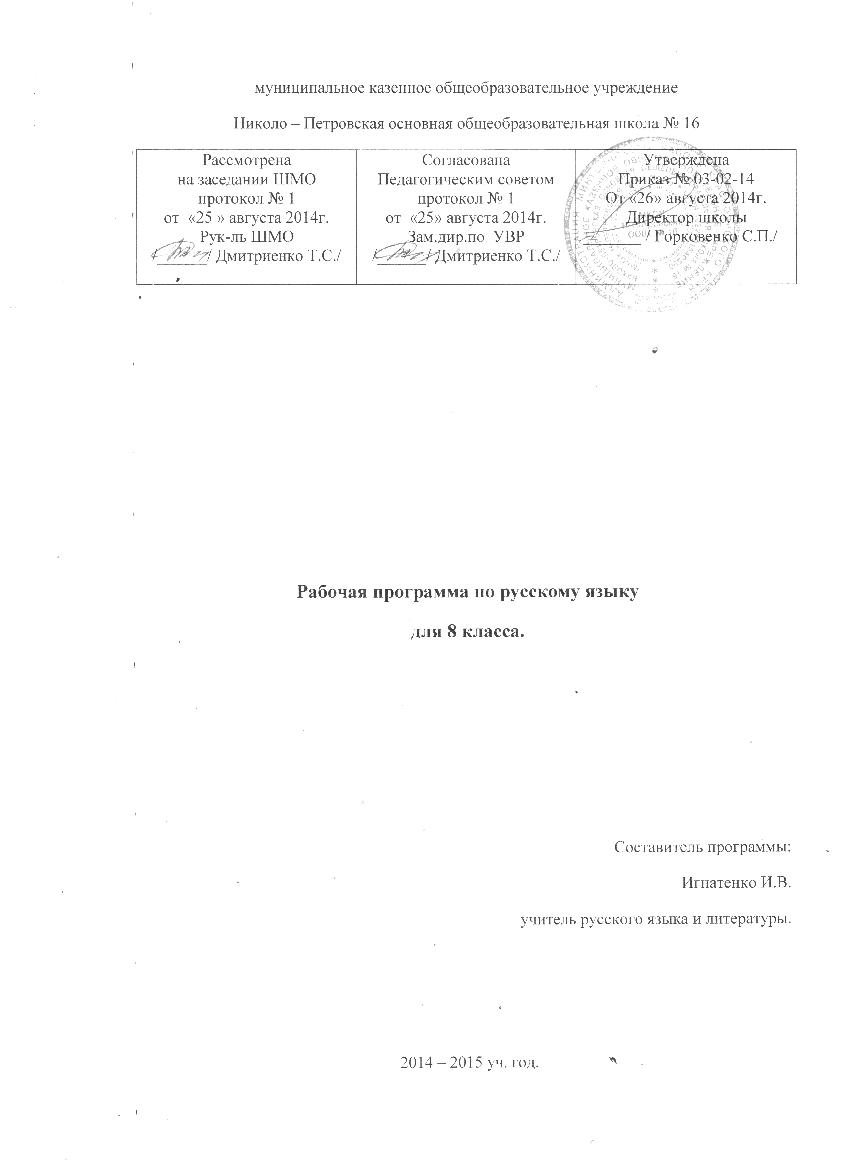 Пояснительная записка Статус документа     Рабочая программа составлена в соответствии со следующими нормативно-правовыми инструктивно-методическими документами:     - Федеральный компонент Государственного образовательного стандарта общего образования, утверждённым приказом Минобразования России от 05.03.2004 г. №1089 «Об утверждении федерального компонента государственных стандартов начального общего, основного общего и среднего (полного) общего образования»;     - Приказ Минобразования России от 09.03.2004 г. № 1312 «Об утверждении федерального базисного учебного плана и примерных учебных планов для общеобразовательных учреждений Российской Федерации, реализующих программы общего образования»;   - Примерные программы основного общего и среднего (полного) общего образования по русскому языку (письмо Департамента государственной политики в образовании МОиН РФ от 07.06.2005 г. № 03-1263);          Тематическое планирование по русскому языку  составлено по учебно-методическому комплекту:Разумовская М.М. Методические рекомендации к учебнику «Русский язык. 8 класс». – М.: Дрофа, 2005. -160с.;Русский язык. Учебник для 8 класса общеобразовательных учреждений. М.М.Разумовская.Уроки русского языка в 8 классе. Поурочные планы (по программе М.М.Разумовской)./Сост. О.А.Финтисова. – Волгоград: Учитель, 2004.       Федеральный базисный учебный план для образовательных учреждений Российской Федерации предусматривает обязательное изучение русского языка на этапе основного общего образования. В VIII  – 105 часов, из расчёта 3 часа в неделю. Согласно годовому календарному графику школы на 2014 – 2015 уч. год -34 недели и 1 день – 103 часа. Отводимые в 8 классе часы проводятся в полном объёме за счёт сокращения часов на повторение.Актуальность программы:       Актуальность программы по русскому языку объясняется тем, что сегодня очень важно обеспечить полноценное образование и воспитание учащихся, а для этого необходима интеграция всего воспитательного процесса в школе. Актуальность программы по русскому языку определяется также необходимостью формирования у школьников, высоких этических ценностей, связанных с родиной, народом, духовной культурой народа, частью которого является язык.           Эффективность работы школы в настоящее время определяется тем, в какой мере учебно-воспитательный процесс обеспечивает развитие творческих способностей каждого ученика, формирует творческую личность и готовит ее к творческой познавательной деятельности. Активизация творческой познавательной деятельности учащихся зависит в большей степени от методов обучения, которые использует учитель, как на уроке, так и во внеурочное время: -Активизация познавательной деятельности на уроках русского языка-Обеспечение формирования прочных навыков грамотного письма, развитой речиЦели  программы:воспитание гражданственности и патриотизма; любви к русскому языку; сознательного отношения к языку как духовной ценности, средству общения и получения знаний в разных сферах человеческой деятельности; развитие речевой и мыслительной деятельности; коммуникативных умений и навыков, обеспечивающих свободное владение русским литературным языком в разных сферах  и ситуациях общения; готовности и способности к речевому взаимодействию и взаимопониманию; потребности в речевом самосовершенствовании;  освоение знаний о русском языке, его устройстве и функционировании в различных сферах и ситуациях общения; стилистических ресурсах, основных нормах русского литературного языка и речевого этикета; обогащения словарного запаса и расширение круга используемых грамматических средств;формирование умений опознавать, анализировать, классифицировать языковые факты, оценивать их с точки зрения нормативности, соответствия сфере и ситуации общения; осуществлять информационный поиск, извлекать и преобразовывать необходимую информацию; применение полученных знаний и умений в собственной речевой практике; повышение уровня речевой культуры, орфографической и пунктуационной грамотности.    Достижение указанных целей осуществляется в процессе формирования и развития коммуникативной, языковой и лингвистической (языковедческой), культуроведческой компетенций.Задачи программы: Развитие и совершенствование способности учащихся к речевому взаимодействию и социальной адаптации. На базовом уровне предусматривается углубление и расширение знаний о языковой норме и ее разновидностях, нормах речевого поведения в различных сферах общения, совершенствование умений моделировать свое речевое поведение в соответствии с условиями и задачами общения Развитие и совершенствование коммуникативной, языковой, лингвистической (языковедческой) и культуроведческой компетенции.Характеристика компетенций    Коммуникативная компетенция – овладение всеми видами речевой деятельности и основами культуры устной и письменной речи, умениями и навыками использования языка в различных сферах и ситуациях общения, соответствующих опыту, интересам, психологическим особенностям учащихся старшей школы.     Языковая и лингвистическая (языковедческая) компетенции – систематизация знаний о языке как знаковой системе и общественном явлении, его устройстве, развитии и функционировании; общих сведений о лингвистике как науке и учёных-русистах; овладение основными нормами русского литературного языка, обогащение словарного запаса и грамматического строя речи учащихся;  формирование способности к анализу и оценке языковых явлений и фактов;  умение пользоваться различными лингвистическими словарями.      Культуроведческая компетенция – осознание языка как формы выражения национальной культуры, взаимосвязи языка и истории народа, национально-культурной специфики русского языка, владение нормами русского речевого этикета, культурой межнационального общения. Характеристика предмета        Русский язык является средством общения и воздействия, средством хранения и усвоения знаний. Русский язык занимает ведущее место в школе и направлен на формирование функциональной грамотности младших школьников. Успехи в изучении русского языка во многом определяют качество подготовки ребёнка по другим школьным предметам. Языковое образование и речевое развитие учащихся - это широкая социальная задача, которую призван решать данный образовательный курс, причём под развитием речи подразумевается овладение учащимися совокупностью речевых умений, обеспечивающих готовность к полноценному речевому общению в устной и письменной форме. Речевая направленность обучения родному языку понимается и как установка на овладение средством познания, средством обучения другим дисциплинам.         Уроки русского языка строятся так, чтобы усвоение детьми знаний, формирование у них умений и навыков органически сочетались с выработкой у каждого ученика положительных качеств, характерных для общественно активной, критически и конструктивно мыслящей личности. Перед учителем ставится задача воспитать у школьников внимательное отношение к тем с кем они общаются, познакомить их с принятыми в обществе устойчивыми выражениями, которые употребляются при общении. Иначе говоря, ставится задача заложить основы культурного общения, сформировать коммуникативные умения, а главное – доброжелательное отношение к людям. Именно в процессе общения происходит становление школьника как личности, рост его самосознания, формирование познавательных способностей, нравственное, умственное и речевое развитие.        У детей возникает потребность познать свойства родного языка, чтобы получить возможность более точно и свободно выражать свои мысли, понимать собеседника, обогащать себя всем тем, что уже создано народом- носителем этого языка. Для школьника родной язык – это не только предмет изучения, но и средство обучения другим дисциплинам. На уроках русского языка учащиеся овладевают общеучебными умениями, связанными с полноценной речевой деятельностью. Успешность обучения родному языку во многом зависит от методов обучения.  Создание на уроке атмосферы творческого поиска благотворно влияет на общее развитие учащихся, на формирование у них интереса к родному языку и познавательных умений: поставить познавательную задачу, найти способ её решения, провести анализ языкового материала в целях выделения существенных признаков изучаемого понятия или составных частей правила, сравнивать, обобщать, точно формулировать вывод, применять правило в условиях разной степени сложности. Важно формировать у детей общие подходы к решению орфографических, грамматических, речевых задач. Ученик активен в процессе познавательной деятельности. Предметом постоянного внимания учителя на всех этапах обучения является развитие навыков грамотного письма. Задачи обучения школьников родному языку определяются прежде всего той ролью, которую выполняет язык в жизни общества и каждого человека, являясь важнейшим средством общения людей, познания окружающего мира. Требования к уровню подготовки учащихся          Учащиеся должны знать, понимать  определения основных изученных в 8 классе языковых явлений, речеведческих понятий, пунктуационных правил, обосновывать свои ответы, приводя нужные примеры. К концу 8 класса учащиеся должны уметь:1.Владеть всеми видами речевой деятельности:Аудирование и чтение:адекватно понимать информацию устного и письменного сообщения (коммуникативной установки, темы текста, основной мысли, основной и дополнительной информации);владеть разными видами чтения (поисковым, просмотровым, ознакомительным, изучающим) текстов разных стилей и жанров;адекватно воспринимать на слух тексты разных видов и жанров; владеть разными видами аудирования (выборочным, ознакомительным, детальным);извлекать информацию из различных источников; свободно пользоваться словарями различных типов, справочной литературой;владеть приёмами отбора и систематизации материала на определённую тему; вести самостоятельный поиск информацию, полученную в результате чтения или аудирования;сопоставлять и сравнивать речевые высказывания с точки зрения их содержания, стилистических особенностей и использования языковых средств.Говорение:определять цели предстоящей учебной  деятельности, последовательность действий, оценивать достигнутые результаты и адекватно формулировать их в устной и письменной форме;создавать на основе исходного авторского текста вторичное высказывание, отражая в нём своё понимание проблематики текста и позиции автора;пересказывать (устно) тексты статей, репортажей, фрагментов портретного очерка, сохраняя структуру и языковые особенности исходного текста;вести репортаж (устно) о школьной жизни, об открытии памятника истории и культуры, о каком-либо интересном событии, спортивном мероприятии.Письмо:давать письменный анализ текста – стилистический, типологический, включая анализ характерных для стиля и типа речи выразительных средств языка;пересказывать (письменно) тексты статей, репортажей, фрагментов портретного очерка, сохраняя структуру и языковые особенности исходного текста;вести репортаж (письменно) о школьной жизни, об открытии памятника истории и культуры, о каком-либо интересном событии, спортивном мероприятии;писать сочинение о человеке (литературном герое, знакомом, о себе), писать статью в школьную или местную газету.применять приобретённые знания, умения и навыки в повседневной жизни; использовать русский язык как средство получения знаний по другим предметам.коммуникативно целесообразно взаимодействовать с окружающими людьми в процессе речевого общения.    Предметные результаты:Текст:находить в молодёжных газетах проблемные репортажи, портретные очерки, определять их тему и основную мысль, оценивать в этом контексте заголовок;находить в тексте статьи, репортажа, портретного очерка фрагменты, представляющие собой повествование, разные виды рассуждения и описания, определять их роль в данном жанре; находить характерные для публицистического стиля языковые и речевые средства воздействия на читателя.Орфоэпия:правильно произносить употребительные слова с учётом вариантов произношения.Морфемика и словообразование: опираться на словообразовательный анализ при определении лексического значения, морфемного строения и написания слов разных частей речи.Лексика и фразеология:разъяснять значение слов социальной тематики, правильно их употреблять;пользоваться толковым словарём.Орфография:правильно писать слова со всеми изученными в 5-7 классах орфограммами, слова специальной тематики с непроверяемыми и труднопроверяемыми орфограммами.Синтаксис:правильно строить и употреблять словосочетания  изученных видов;различать простые предложения разных видов;употреблять односоставные предложения в речи с учётом их специфики и стилистических свойств;уместно употреблять предложения с вводными словами, словосочетаниями и предложениями;правильно строить и употреблять предложения с обособленными членами;правильно использовать в тексте прямую речь и цитаты, заменять прямую речь косвенной;интонационно правильно произносить и выразительно читать простые предложения изученных синтаксических конструкций.Пунктуация:находить в простом предложении и обосновывать постановку соответствующих знаков препинания, с помощью изученных в 8 классе пунктограмм;правильно ставить знаки препинания во всех изученных случаях.Учебно – тематический планКалендарно-тематическое планирование 8 класс.Учебно – методическое обеспечениеРусский язык. 8 класс.: учеб. для общеобразоват. учреждений / М.М. Разумовская, С.И. Львова, В.И. Капинос, В.В. Львов; под ред. М.М. Разумовской, П.А. Леканта. – М.: Дрофа, 2008.Методические рекомендации к учебнику «Русский язык 8 класс»/ М.М. Разумовская, С.И. Львова, В.И. Капинос; Под ред. М.М. Разумовской.- М.:Дрофа,2002.Уроки русского языка в 8 классе: Поурочные планы по программе М.М. Разумовской. Сост. О.А. Финтисова. - Волгоград: Учитель,2007.Программно-методические материалы. Русский язык. 5-9 классы, М.: Дрофа, 1999.Влодавская Е.А. Поурочные разработки по русскому языку: 8 класс. – М.: «Экзамен», 2007.Литература для учащихся.Русский  язык. 8 кл.: учеб. для общеобразоват. учреждений / М.М. Разумовская, С.И. Львова, В.И. Капинос, В.В. Львов; под ред. М.М. Разумовской, П.А. Леканта. – М.: Дрофа, 2008.Малюшкин А.Б. Комплексный анализ текста. Рабочая тетрадь. 8 класс. - М.: ТЦ Сфера,  2009.Ожегов С.И. «Словарь русского языка» (любое издание).Тихонов А.Н. «Школьный словообразовательный словарь». - М.: 1991г.Жуков В.П. «Школьный фразеологический словарь». - М.: .           Интернет-ресурсы для ученика и учителя:   http://school-collection.edu.ru/catalog/pupil/?subject=8 Интерактивные таблицы.   http://www.smartboard.ru/ «Опыт педагогов Оренбуржья»          http://www.orenedu.ru/index.php?option=com_content&task=section&id=6&Itemid=216    http://files.school-collection.edu.ru/dlrstore Сеть творческих учителей http://www.it-n.ru/  http://rus.1september.ru/topic.php?TopicID=1&Page№Раздел.Количество часов.Количество часов.№Раздел.По программеПо плану1Русский язык в семье славянских языков.112Морфология и орфография (повторение изученного)7 ч. + 2 РР7 ч. + 2 РР3Словосочетание и предложение  5 ч. + 1 РР5 ч. + 1 РР4Главные члены предложения.6 ч.  + 2 РР6 ч.  + 2 РР5Второстепенные члены предложения.7 ч. + 1 РР7 ч. + 1 РР6Односоставные и неполные  предложения.11 ч. + 3 РР11 ч. + 3 РР7Предложения с однородными членами.11 ч. +1 РР11 ч. +1 РР8Предложения с обращениями, вводными конструкциями.10 ч. + 2 РР10 ч. + 2 РР9Предложения с обособленными членами.16 ч. + 5 РР16 ч. + 5 РР10 Прямая и косвенная речь.7 ч.7 ч.11Повторение и обобщение изученного в 5-8 классах 5 + 2 РР3+2РР12Итого 105 часов103 часа№Тема урокаКол-во часовОсновное содержание уроковДата Русский язык в семье славянских языков. Русский язык в семье славянских языков. Русский язык в семье славянских языков. Русский язык в семье славянских языков. Русский язык в семье славянских языков. 1. Русский язык в семье славянских языков.1Изучения нового материала о месте русского языка в семье славянских народов, происхождении. 01.09Морфология и орфография (повторение изученного)Морфология и орфография (повторение изученного)Морфология и орфография (повторение изученного)Морфология и орфография (повторение изученного)Морфология и орфография (повторение изученного)2. Повторение орфографии и морфологии: Н-НН в суффиксах.1Правописание гласных и согласных в составе морфем  Правописание гласных и согласных в составе морфем.03.09 3Слитное и раздельное написание НЕ-НИ с разными частями речи.1Слитные, дефисные и раздельные написания.Изучение новых словарных слов; орфографическая диктовка; повторение морфологии; повторение орфографии; анализ текста  05.094.Слитное и раздельное написание НЕ-НИ с местоимениями, наречиями.1Слитные, дефисные и раздельные написания. повторение орфографии; повторение пунктуации; анализ текста08.095.Употребление в тексте частицы НИ.1Основные функции употребления частицы НИ; повторение орфографии; повторение пунктуации; анализ текста 10.096.Употребление дефиса.1систематизация материала о правописании дефиса в словах  различных частей  речи; углубление сведений с помощью таблиц  12.097.Написание наречий и их омонимов других частей речи.1Применение знаний и умений по морфологии в практике правописания; повторение орфографии; повторение пунктуации; анализ текста.15.098.Контрольный диктант с грамматическим заданием по теме «Повторение».117.099.Р/Р Речь и её разновидности. Текст, его тема и основная мысль. Стили речи.1Основные особенности разговорной речи, функциональных стилей (научного, публицистического, официально-делового), языка художественной литературы. Анализ текста с точки зрения его темы, основной мысли. Повествование, описание, рассуждение; их признаки19.0910.Р/Р Типы речи. Комплексный анализ текста.1 Типы речи, их признаки. Определять тип речи предложенного текста.22.09Словосочетание и предложение.Словосочетание и предложение.Словосочетание и предложение.Словосочетание и предложение.Словосочетание и предложение.11. Словосочетание.1Понятие о синтаксисе и пунктуации.   Словосочетание. Углубление представления о новом разделе – синтаксисе и пунктуации; формирование умения различать слова с предлогами, словосочетания и предложения, формировать умение вычленять словосочетание из предложения.24.0912.Виды связи в словосочетании.1Познакомить со способами подчинительной и сочинительной связи, такими видами связи как окончание, предлог и окончание, союз, интонация, уметь определять способы подчинительной связи: согласование, управление, примыкание26.0913.Употребление словосочетаний в речи.1 Познакомить с цельными словосочетаниями и их употреблением в речи, закрепление умения вычленять словосочетания из предложения, характеризовать их29.0914.Предложение и его виды.1Строение предложения, его виды по цели высказывания и эмоциональной окраске,  синтаксический разбор предложения01.1015.Предложение и его типы. Интонация  предложения.1Строение предложения, его виды по цели высказывания и эмоциональной окраске,  синтаксический разбор предложения.03.1016.Р/Р. Способы и средства связи предложений в тексте.1Работа с текстом. Распознавание способов и средств связи предложений06.10Главные члены предложения.Главные члены предложения.Главные члены предложения.Главные члены предложения.Главные члены предложения.17. Подлежащее и способы его выражения. 1Обобщение сведений о подлежащем и углубление материала; выделение главных членов предложения, а именно подлежащего, определение способов его выражения; умение делать синтаксический разбор предложения08.1018Подготовка к написанию изложения «Как я покупал собаку»1Изложение содержания прослушанного текста (подробное)10.1019Написание изложения «Как я покупал собаку».113.1020.Сказуемое и способы его выражения. 1Знакомство со способами выражения, видами сказуемого; формирование умения делать синтаксический разбор простого предложения, владеть приемами различения типов сказуемых.15.1021.Способы выражения сказуемого.1Главные и второстепенные члены предложения и способы их выражения.17.1022,23.Тире между подлежащим и сказуемым.1Применение знаний и умений по синтаксису в практике правописания.20.1024.Правила согласования главных членов предложения.1Главные и второстепенные члены предложения и способы их выражения.22.10Второстепенные члены предложения.   Второстепенные члены предложения.   Второстепенные члены предложения.   Второстепенные члены предложения.   Второстепенные члены предложения.   25. Определение.1Повторение и систематизирование изученного материала по теме; уметь определять второстепенные члены по вопросам, делать синтаксический разбор простого предложения, обобщить и углубить сведения об определении: 1) различать согласованные и несогласованные определения; 2) определять способы их выражения24.1026.Виды определений.1Знакомство с приложением как разновидностью определения; формирование умения делать синтаксический разбор простого предложения27.1027.Дополнение.1Формирование умения находить в предложении и характеризовать дополнения, формировать умения различать подлежащее и дополнение в омонимичной форме.29.1028.Обстоятельство.1Второстепенные члены предложения и способы их выражения.31.1029.Обстоятельства, выраженные сравнительным оборотом.1Формирование умения узнавать сравнительный оборот и ставить запятые, закрепить умения различать синтаксические конструкции с союзом как.10.1130.РР Репортаж как жанр публицистики.1 Основные жанры публицистического стиля типа Особенности репортажа, правила построения, характерные языковые средства12.1131.Порядок слов в предложении.1Понятия прямой, обратный порядок слов.С помощью порядка слов выделять наиболее важное.14.11  32.Контрольный диктант с грамматическим заданием по теме «Второстепенные члены предложения».117.11Односоставные и неполные предложения.Односоставные и неполные предложения.Односоставные и неполные предложения.Односоставные и неполные предложения.Односоставные и неполные предложения.33. Виды односоставных предложений. 1Знакомство с особенностями смысловых значений односоставных предложений в сопоставлении с двусоставными.  Формирование умения различать типы односоставных предложений, делать синтаксический разбор односоставных предложений, активно использовать их в речи.19.1134Р/Р.  Подготовка к написанию изложения с творческим заданием «Что значит быть воспитанным».1Изложение содержания прослушанного текста  (сжатое)21.1135Р/Р. Написание изложения с творческим заданием «Что значит быть воспитанным».124.1136.Определённо-личные предложения.1Знакомство с особенностями смысловых значений односоставных предложений в сопоставлении с двусоставными. Формирование умения различать типы односоставных предложений, делать синтаксический разбор односоставных предложений, активно использовать их в речи.26.1137.Неопределённо-личные предложения1Знакомство с особенностями неопределенно-личных предложений как разновидностями односоставных; формирование умения находить неопределенно-личные предложения по их значению и структурным особенностям.28.1138Неопределённо-личные предложения1Формирование умения находить неопределённо – личные предложения  по смыслу и структурным особенностям.01.1239.Обобщённо-личные предложения.1Формирование умения узнавать обобщенно-личные предложения в тексте, употреблять их  в речи, уметь объяснять функцию обобщенно-личных предложений в речи, закрепление умения создавать лингвистические тексты по плану и по схеме.03.1240Безличные предложения.1Знакомство с безличными предложениями, с общими и отличительными признаками двусоставных и безличных предложений; синонимичных по значению; со способами выражения сказуемых в безличных предложениях05.1241Безличные предложения.1Общие и отличительные признаки двусоставных и безличных предложений; формирование умения находить безличные предложения в тексте; употребление их в речи. Признаки безличного предложения.08.1242.Назывные предложения.1Знакомство с назывными предложениями и их особенностями; формирование умения находить их в тексте.10.1243.Назывные и неполные предложения.1Знакомство с назывными предложениями и их особенностями; формирование умения находить их в тексте. 12.1244.Односоставные предложения и их употребление в речи. 1Систематизация сведений о структуре односоставных предложений и их роли в текстах художественных произведений; отличать от двусоставных предложений15.1245.Односоставные предложения. Обобщение изученного.1Систематизация ЗУН по теме «Типы односоставных предложений».17.1246.Р/Р.  Сочинение в жанре репортажа «Книги – наши верные друзья». 1Что входит в понятие книга хорошая; работа над понятием библиофаг.  Определение темы, идеи сочинения, составление плана. Редактирование текста.19.12Предложения с однородными членами.Предложения с однородными членами.Предложения с однородными членами.Предложения с однородными членами.Предложения с однородными членами.47. Понятие об однородности членов предложения.1Знакомство с однородными членами предложения, союзами, обобщающими словами при однородных членах; формирование умения видеть в предложениях однородные члены.  22.1248.Пунктуация при однородных членах предложения1 Осложненное предложение. Углубление понятия об однородных членах предложения.24.1249Знаки препинания при бессоюзной и союзной связи.1Простые предложения с однородными сказуемыми, связанными союзом и, и сложные с этим же союзом26.1250.Знаки препинания при бессоюзной и союзной связи.1Простые предложения с однородными сказуемыми, связанными союзом и, и сложные с этим же союзом29.1251.Средства связи между однородными членами предложения.1Различение простых предложений с однородными сказуемыми, связанными союзом и, и сложные с этим же союзом; составлять схемы предложений с однородными предложениями12.0152 Определения однородные и неоднородные.1Понятие однородные, неоднородные определения. Углубление понятия “однородные и неоднородные определения”; формирование умения различать однородные и неоднородные определения и правильно оформлять их пунктуационно.14.0153.Определения однородные и неоднородные.1Усвоение особенностей значения однородных и неоднородных определений и их пунктуационного оформления. Схемы предложений с однородными и неоднородными предложениями 16.0154Обобщающие слова при однородных членах предложения.1Отработка умения находить обобщающие слова при однородных членах; правильно ставить знаки препинания при обобщающих словах; составлять схемы предложений с обобщающими словами при однородных членах19.0155.Обобщающие слова при однородных членах предложения.1Совершенствование навыка правильной 
постановки знаков препинания, составления схемы предложения с однородными. 21.0156.Обобщающий урок  «Однородные члены предложения».1 Систематизация изученного материала по данной теме. Использовать предложения с однородными и неоднородными членами в устной и письменной речи23.0157.Контрольный диктант с грамматическим заданием по теме «Однородные члены предложения».1Урок контроля знаний.26.0158.Р/Р.  Статья в газету. Понятие о жанре, строение текста.1Введение понятия о статье как о жанре, формирование умения работать с газетной статьей, формирование умения анализировать статью28.01Предложения с обращениями, вводными конструкциями  Предложения с обращениями, вводными конструкциями  Предложения с обращениями, вводными конструкциями  Предложения с обращениями, вводными конструкциями  Предложения с обращениями, вводными конструкциями  59. Предложения с обращениями.1Повторение и закрепление сведений об обращении; закрепление умения находить в тексте обращение, употреблять его с учетом речевой ситуации, выразительно читать предложения с обращением30.0160.Предложения с обращениями.1Урок-практикум02.0261 Предложения с вводными конструкциями.1  Знакомство с вводными словами, словосочетаниями, обращениями, словами-предложениями; формирование умение различать их, правильно расставлять знаки препинания, соблюдать правильную интонацию в данных предложениях, производить пунктуационный и синтаксический разборы, использовать в речи обращения, вводные слова, вводные предложения с учетом содержания стиля высказывания, различать слова-предложения; осмысливать нормы и сферу использования слов-предложений в04.0262.Предложения с вводными конструкциями.1Основные единицы языка и их признаки. Особенности интонации предложения с вводными конструкциями. Совершенствование умения правильной постановки знаков препинания. 06.0263 Предложения с вводными конструкциями.1 Знакомство с особенностями слов-предложений, знаками препинания в таких предложениях, их ролью в тексте, контроль и самоконтроль усвоения темы09.0264.Предложения с вводными конструкциями.1Урок – практикум.11.0265Р/Р. Подготовка к написанию изложения с творческим заданием.1Уроки развития речи. Признаки текста и его функционально-смысловых типов; основные нормы русского литературного языка.13.0266.Р/Р. Написание изложения с творческим заданием.116.0267 Предложения с вставными конструкциями.1Изучения нового и закрепления. Дать понятие о вставных конструкциях и знаках препинания при них, формировать умение выразительно читать вслух и пунктуационно оформлять на письме предложения с вставными конструкциями18.0268.Предложения с вставными конструкциями.1 Совершенствование умения правильной постановки знаков препинания20.0269.Предложения с междометиями и словами да, нет.1 Понятие междометие.25.0270.Контрольный диктант с грамматическим заданием по теме «Обращения, вводные конструкции».1Урок контроля уровня усвоения темы, продолжить формирование навыков грамотного письма27.02Предложения с обособленными членами.Предложения с обособленными членами.Предложения с обособленными членами.Предложения с обособленными членами.Предложения с обособленными членами.71. Обособление второстепенных членов предложения.1Изучения нового материала Понятие обособление, группы обособленных членов предложения. Знакомство с обособленными членами предложения, их ролью в речи, с общими условиями обособления определений, приложений, дополнений, обстоятельств, уточняющих членов предложения; формирование умения правильно выделять запятыми обособленные члены предложения, соблюдать правильную интонацию при обособлении.02.0372.Обособленные определения.1 Усвоение грамматических условий обособления определений с обстоятельственным оттенком, несогласованных определений.04.0373Обособленные определения.1 Усвоение грамматических условий обособления определений с обстоятельственным оттенком, несогласованных определений.06.0374.Обособленные определения.1Общие условия обособления определений, умение проводить синонимичную замену, постановка знаков препинания.11.0375 Р/Р.  Портретный очерк.1Урок развития речи. Дать понятие об элементах портретного очерка, о связи между частями текста портретного очерка, формировать навык редактирования13.0376.Р/Р.  Портретный очерк.1 Анализ образцов. Языковые средства для выражения эмоциональной оценки. Подготовка к сочинению по очерку В. Астафьева «Учитель»16.0377.Р/Р.  Сочинение в жанре портретного очерка.1Урок развития речи Создание текстов разных стилей и жанров. Основные жанры публицистического (очерк) стиля18.0378Обособленные приложения.1Условия обособления, Разграничивать обособленные и необособленные приложения, правильно расставлять знаки препинания, выполнять синонимическую замену.20.0379.Обособленные приложения.1Условия обособления, Разграничивать обособленные и необособленные приложения, правильно расставлять знаки препинания, выполнять синонимическую замену.30.0380.Обособление приложений.  Тест1 Урок-диагностика знаний 01.0481.Обособление определений и приложений (обобщение).1Урок-практикум. Систематизация изученного материала по данной теме; использование предложений с обособленными членами.03.0482.Диктант с грамматическим заданием по теме «Обособленные члены предложения».1Урок контроля: выявить уровень усвоения темы, продолжить формирование навыков грамотного письма06.0483.Обособленные обстоятельства.1Обособление деепричастных оборотов и одиночных деепричастий (текущий контроль).08.0484, Обособленные обстоятельства.1 Знакомство со способами обособления обстоятельств, выраженных существительными с предлогами; формирование умения правильной постановки знаков препинания при них.10.0485Обособленные обстоятельства.1Формирование умения правильной постановки знаков препинания при обособленных обстоятельствах.13.0486.Обособленные обстоятельства.1Обобщение по теме «Обособление обстоятельств, выраженных деепричастными оборотами и одиночными деепричастиями»; синонимические конструкции; знаки препинания при одиночном деепричастии.15.0487.Р/Р. Подготовка к написанию изложения (портретный очерк) с творческим заданием.1Уроки развития речи.17.0488.Р/Р. Написание изложения (портретный очерк) с творческим заданием.120.0489Уточняющие члены предложения.1Знакомство со способами обособления уточняющих членов предложения; формирование умения находить уточняющие члены предложения в тексте22.0490.Уточняющие члены предложения.1Отрабатывание умений находить уточняющие члены предложения, ставить знаки препинания. Выявление грамматических условий обособления уточняющих членов.24.0491.Контрольный диктант с грамматическим заданием по теме «Предложения с обособленными членами».1Урок контроля. Уровень усвоения темы, продолжить формирование навыков грамотного письма.27.04Прямая и косвенная речь.Прямая и косвенная речь.Прямая и косвенная речь.Прямая и косвенная речь.Прямая и косвенная речь.92. Прямая и косвенная речь. 1 Дать представление о разных способах передачи чужой речи, формировать пунктуационные навыки при употреблении предложений с прямой речь. 29.0493.Оформление прямой речи на письме.1 Понятие прямая речь, структура предложений с прямой речью, разорванной словами автора06.0594.Диалог.1 Понятия диалог, реплика. Закрепление умения пунктуационного оформления предложений с прямой речью и диалогом., формирование умения преобразовывать прямую речь в косвенную08.0595.Косвенная речь.1Понятие косвенная речь Работа над умением правильно строить предложения с косвенной речью, уместно использовать ее для передачи чужой речи11.0596.Цитаты и их оформление на письме.1Понятие цитата, способы цитирования, правила оформления цитат.13.0597.Обобщение «Прямая и косвенная речь»1Урок-практикум. Систематизировать изученный материал по синтаксису и пунктуации; проверить усвоение грамматического материала15.0598. Итоговая контрольная работа. 1Урок контроля выявить уровень усвоения темы; продолжить формирование навыков грамотного письма18.05Повторение и обобщение изученного.Повторение и обобщение изученного.Повторение и обобщение изученного.Повторение и обобщение изученного.Повторение и обобщение изученного.99. Р/Р. Деловая игра «Мы делаем газету».1Повторение знаний о тексте, его особенностях, тематике и проблематике, жанрах; формирование умения создания текстов разных жанров (репортажа, портретного очерка, статьи).20.05100.Р/Р. Деловая игра «Мы делаем газету».1Формирование умения создания текстов разных жанров (репортажа, портретного очерка, статьи).22.05101 Синтаксис и морфология.1Морфология и синтаксис как разделы грамматики. Первичная и вторичная функции различных частей речи. Разнообразие синтаксических конструкций.25.05102 Синтаксис и пунктуация.1Пунктуация как система правил употребления знаков препинания в предложении. Знаки препинания, их функции. Одиночные и парные знаки препинания. Сочетание знаков препинания. Роль пунктуации в письменном общении.27.05103 Урок – игра по теме «Повторение изученного за курс 8 класса».129.05